瑞教义〔2020〕34号瑞安市教育局关于做好2020年春季开学延期期间“互联网+教育”服务工作的通知各教育学区，各级各类学校：为阻断疫情向校园蔓延，保障师生生命安全和身体健康，在春季学期延期开学期间确保“教师离校不离教，学生停课不停学”，经研究决定，在全市学校开展“互联网+教育”服务工作。现将有关事项通知如下：一、对象及内容（一）对象：全市在校就读学生，其中义务教育阶段小学1-6年级和初中7-9年级。（二）内容：义务教育阶段开设道德与法治、语文、数学、英语、科学、历史与社会、体育与健康，及心理辅导、疫情防控等拓展性课程，网络授课由市教师发展中心组织名师统一开展，班级组织管理、线上答疑及作业批改评价等由所在学校班级科任教师落实。高中（包括普高和职高）、幼儿园实行“一校一策，各自授课”。二、参与方式    义务教育阶段学生参与学习方式有三种，分别通过电脑（具备上网功能）、手机（仅限智能手机）和电视机（仅限华数电视用户）同步教学，学生只要选择其中一种方式就可以进行学习。具体方法参见《瑞安市义务教育阶段学生参与学习操作指南》（附件1）。功课表参见《瑞安市2020年春季开学延期期间功课表》（附件2）。三、时间安排暂定2月10日至3月1日（农历正月十七至二月初八），双休日正常休息。四、工作保障（一）组织保障。市教育局成立2020年春季开学延期期间“互联网+教育”服务工作领导小组（名单见附件3），全面负责策划“互联网+教育”服务工作。各教育学区对应成立工作小组，明确人员职责，指导督促辖区学校落实，确保服务工作顺利开展。（二）技术保障。局教育装备中心负责技术支持和人员培训，组织前期调试等工作，制定具体操作方案。市教师发展中心负责师资和教学安排，落实年级段功课表，制定具体工作安排方案。（三）行动保障。学校要明确教务处、班主任和课任老师的职责，全员参与。教务处做好课程安排、班级管理及考核要求等。班主任要做好本班学生参加网络授课的常规管理，统计学生参与情况信息；加强网络学习方法指导，引导学生注意视力保护，倡导家长做好陪伴学习。课任教师准时参加随堂听课，负责学生线上答疑、作业批改和学情反馈。鼓励学生登录温州教育大数据中心（在线答疑、教育影院、云图书馆等平台）、省“之江汇”教育广场、国家网络云课堂（www.eduyun.cn，2 月17 日开通）等免费平台开展自主学习。（四）纪律保障。提高认识，加强管理，认真组织开学延期期间“互联网+教育”服务工作，确保学生足不出户就能得到继续学习。严格执行市政府疫情防控规定，不得于3月1日前组织学生返校开展线下教育活动，不得要求学生及其家长外出购置教材、活动器材或复印资料等。不得利用网络授课名义进行额外收费。对个别不具备授课条件的学生家长要做好解释工作，必须在正式开学后给予补课，切实维护社会稳定。附件：1.瑞安市义务教育阶段学生参与学习操作指南2.瑞安市2020年春季开学延期期间功课表3.瑞安市2020年春季开学延期期间“互联网+教育”服务工作领导小组                                     瑞安市教育局                                    2020年2月4日附件1瑞安市义务教育阶段学生参与学习操作指南方式一：瑞安市教育AVA云直播平台步骤一、在电脑等互联网设备打开网页浏览器；步骤二、登陆“瑞安市教育AVA云直播平台”（网址：https://avalive.cn/wechat/mobile.html#/living/0/2c921ec66ff9926c016ffea6e5aa05d8），或者手机微信扫描下方二维码；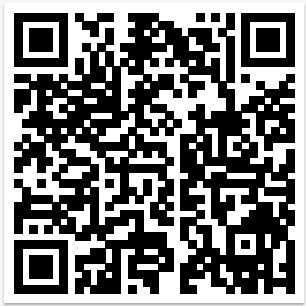 步骤三、点击对应年级播放界面进行学习。说明：1.利用电脑网络直播时，若出现黑屏或是无信号等情况，请更换其他浏览器或退出重新登录。2.每半天直播结束后将会生成对应的回看记录，回看记录7天内有效，有效期内可随时进行回看。 方式二：瑞安华数广电电视TV端步骤一、打开瑞安华数广电电视机；步骤二、按下表输入频道号。分两种情况：1.普通机顶盒：遥控器输入频道号179-187频道（对应一至九年级）；2.高清机顶盒：华数电视首页→选择直播→遥控器输入频道号201-209频道（对应一至九年级）；说明：所有瑞安华数电视用户均可收看，请预先自动或人工搜索所有频道。如需详细了解操作办法，请关注“瑞安华数”微信公众号；电话咨询客服热线电话96371或各乡镇（街道）华数广电站/营业点获得在线服务；由华数智家工程师为您提供电话、微信视频排障或上门服务。“瑞安华数”公众号二维码：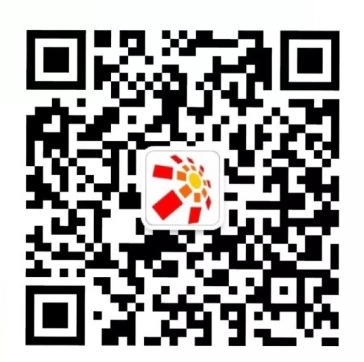 方式三：天翼超高清瑞安教育空中课堂步骤一、在电脑等互联网设备打开网页浏览器；步骤二、登陆“天翼超高清瑞安教育空中课堂”（网址http://h.tv189.com/raedu），或者手机微信扫描下方二维码；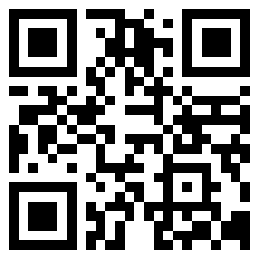 步骤三、进入专题页，选择相应年级段在线观看视频课程，开放时间与功课表上时间同步。附件2瑞安市2020年春季开学延期期间功课表附件3瑞安市2020年春季开学延期期间“互联网+教育”服务工作领导小组组长：姜宗羽副组长：黄海波  张国华  黄志斌  夏盛良成员：蔡启敏  高明永  黄成涛  罗明发  苏立昆张文霞  尹智孟  宋福松  谢  骅  黄文罴林  刚  潘金豹  郑招敏  陈宗水  陈伟坚抄送：温州市教育局，瑞安市委、市人大、市政府、市政协。瑞安市教育局办公室                         2020年2月4日印发年级段普通机顶盒频道号高清机顶盒频道号一年级179201二年级180202三年级181203四年级182204五年级183205六年级184206七年级185207八年级186208九年级187209瑞安市小学一、二年级“空中课堂”功课表（2020年2月10-28日）   瑞安市小学一、二年级“空中课堂”功课表（2020年2月10-28日）   瑞安市小学一、二年级“空中课堂”功课表（2020年2月10-28日）   瑞安市小学一、二年级“空中课堂”功课表（2020年2月10-28日）   瑞安市小学一、二年级“空中课堂”功课表（2020年2月10-28日）   瑞安市小学一、二年级“空中课堂”功课表（2020年2月10-28日）   瑞安市小学一、二年级“空中课堂”功课表（2020年2月10-28日）   瑞安市小学一、二年级“空中课堂”功课表（2020年2月10-28日）   午次节次时间星期一星期二星期三星期四星期五上午9:00-9:10课前准备课前准备课前准备课前准备课前准备上午19:10-9:50语文数学语文语文数学下午2:00-2:10课前准备课前准备课前准备课前准备课前准备下午22:10-2:50数学语文体育科学语文备注：学生上课期间在完成老师布置学习任务如朗读课文、课堂练习等时，视线尽量离开电脑屏幕。备注：学生上课期间在完成老师布置学习任务如朗读课文、课堂练习等时，视线尽量离开电脑屏幕。备注：学生上课期间在完成老师布置学习任务如朗读课文、课堂练习等时，视线尽量离开电脑屏幕。备注：学生上课期间在完成老师布置学习任务如朗读课文、课堂练习等时，视线尽量离开电脑屏幕。备注：学生上课期间在完成老师布置学习任务如朗读课文、课堂练习等时，视线尽量离开电脑屏幕。备注：学生上课期间在完成老师布置学习任务如朗读课文、课堂练习等时，视线尽量离开电脑屏幕。备注：学生上课期间在完成老师布置学习任务如朗读课文、课堂练习等时，视线尽量离开电脑屏幕。备注：学生上课期间在完成老师布置学习任务如朗读课文、课堂练习等时，视线尽量离开电脑屏幕。瑞安市小学三、四年级“空中课堂”功课表（2020年2月10-28日）瑞安市小学三、四年级“空中课堂”功课表（2020年2月10-28日）瑞安市小学三、四年级“空中课堂”功课表（2020年2月10-28日）瑞安市小学三、四年级“空中课堂”功课表（2020年2月10-28日）瑞安市小学三、四年级“空中课堂”功课表（2020年2月10-28日）瑞安市小学三、四年级“空中课堂”功课表（2020年2月10-28日）瑞安市小学三、四年级“空中课堂”功课表（2020年2月10-28日）瑞安市小学三、四年级“空中课堂”功课表（2020年2月10-28日）午次节次时间星期一星期二星期三星期四星期五上午9:00-9:10课前准备课前准备课前准备课前准备课前准备上午19:10-9:50语文英语语文英语数学上午9:50-9:55课间操课间操课间操课间操课间操上午210:10-10:50数学语文科学语文语文下午2:00-2:10课前准备课前准备课前准备课前准备课前准备下午32:10-2:50英语数学语文数学语文下午3:05-3:10眼保健操眼保健操眼保健操眼保健操眼保健操下午43:10-3:50科学体育心理体育自主整理备注：1.学生上课期间在完成老师布置学习任务如朗读课文、课堂练习等时，视线尽量离开电脑屏幕；2.四年级道德与法治线上课程资源，请各校关注＂瑞安小学教学＂群中的信息。备注：1.学生上课期间在完成老师布置学习任务如朗读课文、课堂练习等时，视线尽量离开电脑屏幕；2.四年级道德与法治线上课程资源，请各校关注＂瑞安小学教学＂群中的信息。备注：1.学生上课期间在完成老师布置学习任务如朗读课文、课堂练习等时，视线尽量离开电脑屏幕；2.四年级道德与法治线上课程资源，请各校关注＂瑞安小学教学＂群中的信息。备注：1.学生上课期间在完成老师布置学习任务如朗读课文、课堂练习等时，视线尽量离开电脑屏幕；2.四年级道德与法治线上课程资源，请各校关注＂瑞安小学教学＂群中的信息。备注：1.学生上课期间在完成老师布置学习任务如朗读课文、课堂练习等时，视线尽量离开电脑屏幕；2.四年级道德与法治线上课程资源，请各校关注＂瑞安小学教学＂群中的信息。备注：1.学生上课期间在完成老师布置学习任务如朗读课文、课堂练习等时，视线尽量离开电脑屏幕；2.四年级道德与法治线上课程资源，请各校关注＂瑞安小学教学＂群中的信息。备注：1.学生上课期间在完成老师布置学习任务如朗读课文、课堂练习等时，视线尽量离开电脑屏幕；2.四年级道德与法治线上课程资源，请各校关注＂瑞安小学教学＂群中的信息。备注：1.学生上课期间在完成老师布置学习任务如朗读课文、课堂练习等时，视线尽量离开电脑屏幕；2.四年级道德与法治线上课程资源，请各校关注＂瑞安小学教学＂群中的信息。瑞安市小学五、六年级“空中课堂”功课表（2020年2月10-28日）  瑞安市小学五、六年级“空中课堂”功课表（2020年2月10-28日）  瑞安市小学五、六年级“空中课堂”功课表（2020年2月10-28日）  瑞安市小学五、六年级“空中课堂”功课表（2020年2月10-28日）  瑞安市小学五、六年级“空中课堂”功课表（2020年2月10-28日）  瑞安市小学五、六年级“空中课堂”功课表（2020年2月10-28日）  瑞安市小学五、六年级“空中课堂”功课表（2020年2月10-28日）  瑞安市小学五、六年级“空中课堂”功课表（2020年2月10-28日）  午次节次时间星期一星期二星期三星期四星期五上午9:00-9:10课前准备课前准备课前准备课前准备课前准备上午19:10-9:50语文英语语文英语数学上午9:50-9:55课间操课间操课间操课间操课间操上午210:10-10:50数学语文科学语文语文下午2:00-2:10课前准备课前准备课前准备课前准备课前准备下午32:10-2:50英语数学语文数学科学下午3:05-3:10眼保健操眼保健操眼保健操眼保健操眼保健操下午43:10-3:50科学体育心理体育自主整理备注：1.学生上课期间在完成老师布置学习任务如朗读课文、课堂练习等时，视线尽量离开电脑屏幕；2.五、六年级道德与法治线上课程资源，请各校关注＂瑞安小学教学＂群中的信息。备注：1.学生上课期间在完成老师布置学习任务如朗读课文、课堂练习等时，视线尽量离开电脑屏幕；2.五、六年级道德与法治线上课程资源，请各校关注＂瑞安小学教学＂群中的信息。备注：1.学生上课期间在完成老师布置学习任务如朗读课文、课堂练习等时，视线尽量离开电脑屏幕；2.五、六年级道德与法治线上课程资源，请各校关注＂瑞安小学教学＂群中的信息。备注：1.学生上课期间在完成老师布置学习任务如朗读课文、课堂练习等时，视线尽量离开电脑屏幕；2.五、六年级道德与法治线上课程资源，请各校关注＂瑞安小学教学＂群中的信息。备注：1.学生上课期间在完成老师布置学习任务如朗读课文、课堂练习等时，视线尽量离开电脑屏幕；2.五、六年级道德与法治线上课程资源，请各校关注＂瑞安小学教学＂群中的信息。备注：1.学生上课期间在完成老师布置学习任务如朗读课文、课堂练习等时，视线尽量离开电脑屏幕；2.五、六年级道德与法治线上课程资源，请各校关注＂瑞安小学教学＂群中的信息。备注：1.学生上课期间在完成老师布置学习任务如朗读课文、课堂练习等时，视线尽量离开电脑屏幕；2.五、六年级道德与法治线上课程资源，请各校关注＂瑞安小学教学＂群中的信息。备注：1.学生上课期间在完成老师布置学习任务如朗读课文、课堂练习等时，视线尽量离开电脑屏幕；2.五、六年级道德与法治线上课程资源，请各校关注＂瑞安小学教学＂群中的信息。瑞安市初中七至九年级“空中课堂”功课表（2020年2月10-28日）瑞安市初中七至九年级“空中课堂”功课表（2020年2月10-28日）瑞安市初中七至九年级“空中课堂”功课表（2020年2月10-28日）瑞安市初中七至九年级“空中课堂”功课表（2020年2月10-28日）瑞安市初中七至九年级“空中课堂”功课表（2020年2月10-28日）瑞安市初中七至九年级“空中课堂”功课表（2020年2月10-28日）瑞安市初中七至九年级“空中课堂”功课表（2020年2月10-28日）瑞安市初中七至九年级“空中课堂”功课表（2020年2月10-28日）午次节次时间星期一星期二星期三星期四星期五上午18:30-9:10语文英语语文英语语文上午29:25-10:05数学科学数学科学数学上午10:05-10:10课间操课间操课间操课间操课间操上午310:25-11:05英语语文社会语文英语下午42:00-2:40科学数学科学数学社会下午2:55-3:00眼保健操眼保健操眼保健操眼保健操眼保健操下午53:00-3:40心理辅导活动社会体育与健康社会体育与健康备注：1.学生上课期间在完成老师布置学习任务如朗读课文、课堂练习等时，视线尽量离开电脑屏幕；2.上午与下午的线上学习需要同学们提前10分钟调试好学习设备；3.表中“社会”包括道德与法治、历史与社会两门学科。备注：1.学生上课期间在完成老师布置学习任务如朗读课文、课堂练习等时，视线尽量离开电脑屏幕；2.上午与下午的线上学习需要同学们提前10分钟调试好学习设备；3.表中“社会”包括道德与法治、历史与社会两门学科。备注：1.学生上课期间在完成老师布置学习任务如朗读课文、课堂练习等时，视线尽量离开电脑屏幕；2.上午与下午的线上学习需要同学们提前10分钟调试好学习设备；3.表中“社会”包括道德与法治、历史与社会两门学科。备注：1.学生上课期间在完成老师布置学习任务如朗读课文、课堂练习等时，视线尽量离开电脑屏幕；2.上午与下午的线上学习需要同学们提前10分钟调试好学习设备；3.表中“社会”包括道德与法治、历史与社会两门学科。备注：1.学生上课期间在完成老师布置学习任务如朗读课文、课堂练习等时，视线尽量离开电脑屏幕；2.上午与下午的线上学习需要同学们提前10分钟调试好学习设备；3.表中“社会”包括道德与法治、历史与社会两门学科。备注：1.学生上课期间在完成老师布置学习任务如朗读课文、课堂练习等时，视线尽量离开电脑屏幕；2.上午与下午的线上学习需要同学们提前10分钟调试好学习设备；3.表中“社会”包括道德与法治、历史与社会两门学科。备注：1.学生上课期间在完成老师布置学习任务如朗读课文、课堂练习等时，视线尽量离开电脑屏幕；2.上午与下午的线上学习需要同学们提前10分钟调试好学习设备；3.表中“社会”包括道德与法治、历史与社会两门学科。备注：1.学生上课期间在完成老师布置学习任务如朗读课文、课堂练习等时，视线尽量离开电脑屏幕；2.上午与下午的线上学习需要同学们提前10分钟调试好学习设备；3.表中“社会”包括道德与法治、历史与社会两门学科。